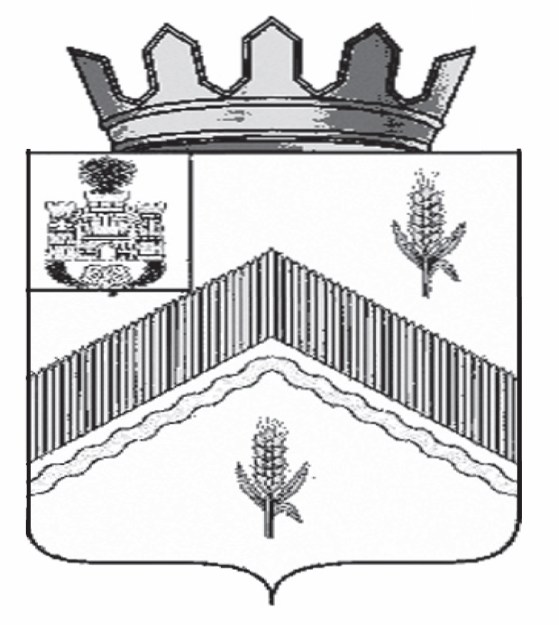 РОССИЙСКАЯ ФЕДЕРАЦИЯОРЛОВСКАЯ ОБЛАСТЬ ЗАЛЕГОЩЕНСКИЙ РАЙОНЗАЛЕГОЩЕНСКИЙ ПОСЕЛКОВЫЙ СОВЕТ НАРОДНЫХ ДЕПУТАТОВР Е Ш Е Н И ЕОт « 23 »  января  2024 года                                                                № 100       пгт. ЗалегощьО внесении изменений в Решение Залегощенскогопоселкового Совета народных депутатов от 30 января2023 года № 73 «О принятии Положения «О размерах и условиях оплаты труда лиц, замещающих должности муниципальной службы в органах местного самоуправления муниципального образования поселок Залегощь Залегощенского района Орловской области»         В соответствии со статьей 43.1 Федерального закона от 06 октября 2003 года №131-ФЗ «Об общих принципах организации местного самоуправления в Российской Федерации», Законом Орловской области от 08 декабря 2008 года №847-ОЗ «О порядке организации и ведения регистра муниципальных нормативных правовых актов Орловской области» Залегощенский поселковый Совет народных депутатов РЕШИЛ:       1.  Внести в Решение Залегощенского поселкового Совета народных депутатов от 30 января 2023 года № 73 «О принятии Положения «О размерах и условиях оплаты труда лиц, замещающих должности муниципальной службы в органах местного самоуправления муниципального образования поселок Залегощь Залегощенского района Орловской области» следующие изменения:               1.Пунктом 5 Положения о размерах и условиях оплаты труда лиц, замещающих должности муниципальной службы в органах местного самоуправления муниципального образования поселок Залегощь Залегощенского района Орловской области, утвержденного решением (далее-Положение), регламентирована оплата труда муниципальных служащих муниципального образования поселок Залегощь Залегощенского района Орловской области. На основании части 2 статьи 19 Федерального закона «Об общих принципах организации местного самоуправления в Российской Федерации» наделение органов местного самоуправления отдельными государственными полномочиями Российской Федерации осуществляется федеральными законами и законами субъектов Российской Федерации, отдельными государственными полномочиями  субъектов Российской Федерации – законами субъектов Российской Федерации.               Финансовое обеспечение отдельных государственных полномочий, переданных органам местного самоуправления, осуществляется только за счет предоставляемых местным бюджетам субвенций из соответствующих бюджетов ( абзац первый части 5 статьи 19 Федерального закона «Об общих принципах организации местного самоуправления в Российской Федерации»).               На основании вышеизложенного пункт 5 раздела 1 Положения  признать утратившим силу;                     2. На основании части 1 статьи 21 Закона Орловской области от 9 января 2008 года №736-ОЗ «О муниципальной службе в Орловской области» оплата труда муниципального служащего производится в виде денежного содержания, которое состоит из должностного оклада муниципального служащего в соответствии с замещаемой им должностью муниципальной службы (далее – должностной оклад), а также из следующих ежемесячных  и иных дополнительных выплат:        1) ежемесячной надбавки к должностному окладу за выслугу лет на муниципальной службе;        2) ежемесячной надбавки к должностному окладу за особые условия муниципальной службы;        3) премий за выполнение особо важных и сложных заданий, а также иных премий;        4) ежемесячного денежного поощрения;        5) единовременной выплаты при предоставлении ежегодного оплачиваемого отпуска;        6) материальной помощи, выплачиваемой за счет средств фонда оплаты труда муниципальных служащих;        7) иные надбавки, предусмотренные законодательством Российской Федерации.	3. В соответствии с частью 4 статьи 43 Федерального закона «Об общих принципах организации местного самоуправления в Российской Федерации» глава муниципального образования, в пределах своих полномочий, установленных уставом муниципального образования и решениями представительного органа муниципального образования, издает постановления и распоряжения местной администрации по вопросам, указанным в части 6 данной статьи, в случае, если глава муниципального образования исполняет полномочия главы местной администрации.              Частью 6 статьи 43 Федерального закона «Об общих принципах организации местного самоуправления в Российской Федерации» предусмотрено, что глава местной администрации в пределах своих полномочий, установленных федеральными законами, законами субъектов Российской Федерации, уставом муниципального образования, нормативными правовыми актами представительного органа муниципального образования, издает распоряжения местной администрации по вопросам организации работы местной администрации.                На основании изложенного и в связи с тем, что согласно статье 26 Устава, исполнение полномочий администрации поселка (осуществление функций исполнительно- распорядительного органа) возлагается на администрацию Залегощенского района в Положение необходимо внести следующие изменения:    в подпункте 2.1.4 пункта 2.1 главы 2 раздела II слова «распоряжением Главы поселка Залегощь» заменить словами «распоряжением администрации Залегощенского района»;в подпункте 2.1.5 пункта 2.1 главы 2 раздела II слова «распоряжением Главы поселка Залегощь» заменить словами «распоряжением администрации Залегощенского района»;          4. Подпунктом 2.3.1. пункта 2.1 главы 2 раздела II Положения предусмотрено, что лицам, замещающим муниципальные должности, могут выплачиваться премии за выполнение особо важных и сложных заданий.   При этом, согласно части 2 статьи 1 Федерального закона от 2 марта 2007 года № 25-ФЗ «О муниципальной службе в Российской Федерации» лица, замещающие муниципальные должности, не являются муниципальными служащими.  В этой связи в подпункте 2.3.1 пункта 2.3 главы 2 раздела  II положения слова «муниципальные должности»  заменить словами  «должности муниципальной службы».  В связи со своей  неактуальностью, пункт 2.3 главы 2 раздела  II Положения исключить  из Положения настоящим решением.              2. Признать утратившим силу решение Залегощенского поселкового Совета народных депутатов Залегощенского района Орловской области от 19 декабря 2013 года №66 «Об утверждении Положения «О размерах и условиях оплаты труда лиц, замещающих должности муниципальной службы в органах местного самоуправления муниципального образования поселок Залегощь Залегощенского района Орловской области».     3. В приложении к решению слово «проекту»  исключить.             4. В абзаце втором пункта 1, пункте 2 раздела 1 Положения слова «органах местного самоуправления Залегощенского района»  заменить словами «органах местного самоуправления поселка Залегощь Залегощенского района»5. В пункте 1.4 главы 1 раздела 2 Положения слово «замещающими»  заменить словом «замещающим».             6. в пункте 4 раздела 1 Положения слова «бюджета Залегощенского района» заменить словами «бюджета посёлка Залегощь Залегощенского района»;             7. в пункте 2.2.3 пункта 2.3 главы 2 раздела 2 Положения слова «Залегощенского района» заменить словами «посёлка Залегощь Залегощенского района»;             8. в пункте 2 раздела 3 Положения слова «бюджета района»  заменить словами « бюджета посёлка Залегощь Залегощенского района»;             9.Настоящее решение вступает в силу с 01 февраля 2024 года, распространяется на правоотношения, возникшие с 01.01.2024г.Глава поселка Залегощь, Председатель Залегощенского поселкового Совета народных                                   Г. П. Денисовдепутатов                                                                                                                   Приложение к  решению Залегощенского поселкового Совета народных депутатов№ 100 от 23 января 2024 г. «О внесении изменений в Решение Залегощенскогопоселкового Совета народных депутатов от 30 января2023 года № 73 «О принятии Положения «О размерах и условиях оплаты труда лиц,                                                                                              замещающих должности муниципальной службы в органах местного                                                                                                              самоуправления муниципального образования поселок Залегощь                                                                                                                           Залегощенского района Орловской области»ПОЛОЖЕНИЕО РАЗМЕРАХ И УСЛОВИЯХ ОПЛАТЫ ТРУДА ЛИЦ,ЗАМЕЩАЮЩИХ ДОЛЖНОСТИ МУНИЦИПАЛЬНОЙ СЛУЖБЫВ ОРГАНАХ МЕСТНОГО САМОУПРАВЛЕНИЯ МУНИЦИПАЛЬНОГО ОБРАЗОВАНИЯ ПОСЕЛОК ЗАЛЕГОЩЬ ЗАЛЕГОЩЕНСКОГО РАЙОНА ОРЛОВСКОЙ ОБЛАСТИ I. Общие положения1. Настоящее Положение о размерах и условиях оплаты труда лиц, замещающих должности муниципальной службы в органах местного самоуправления посёлка  Залегощь Залегощенского района (далее - Положение) разработано в соответствии с Федеральным законом от 06.10.2003 N 131-ФЗ "Об общих принципах организации местного самоуправления", Федеральным законом от 02.03.2007 N 25-ФЗ "О муниципальной службе в Российской Федерации",  Законом Орловской области от 9 января 2008 г. N 736-ОЗ "О муниципальной службе в Орловской области".Положение определяет размеры и условия оплаты труда лиц, замещающих должности муниципальной службы в органах местного самоуправления посёлка Залегощь Залегощенского района (далее - муниципальные служащие), в том числе устанавливает размер должностного оклада, а также размер ежемесячных и иных дополнительных выплат и порядок их осуществления.2. Настоящее Положение распространяется на лиц, замещающих должности муниципальной службы в следующих органах местного самоуправления посёлка Залегощь Залегощенского района:- в Залегощенском поселковом Совете народных депутатов Орловской области (далее - поселковый Совет);3. Оплата труда муниципального служащего производится в виде денежного содержания, являющегося основным средством его материального обеспечения и стимулирования профессиональной служебной деятельности по замещаемой должности муниципальной службы, определяемого в соответствии с разделом 2 настоящего Положения.4. Оплата труда муниципальных служащих производится за счет средств бюджета посёлка Залегощь Залегощенского района.5. Оплата труда муниципальных служащих, осуществляющих исполнение переданных государственных полномочий Орловской области, производится за счет финансовых средств, предоставленных бюджету Залегощенского района в виде субвенций из бюджета Орловской области в соответствии с законами Орловской области о передаче соответствующих государственных полномочий Орловской области органам местного самоуправления.Денежное содержание муниципальных служащих, осуществляющих исполнение переданных государственных полномочий Орловской области, и его составные части, в целях установления полного соответствия их ежемесячного денежного содержания с ежемесячным денежным содержанием муниципальных служащих, не осуществляющих исполнение переданных государственных полномочий, определяются в соответствии с разделом II настоящего Положения.При недостаточности субвенций областного бюджета на оплату ежемесячного денежного содержания муниципальных служащих, осуществляющих исполнение переданных государственных полномочий, из районного бюджета в соответствии с Уставом района могут выделяться дополнительные финансовые средства для финансирования расходов на оплату ежемесячного денежного содержания муниципальным служащим, исполняющим отдельные переданные государственные полномочия Орловской области. (Утратил силу).6. При совмещении должностей, увеличении объема работы или исполнении обязанностей временно отсутствующего работника без освобождения от работы, определенной трудовым договором, муниципальному служащему производится доплата.Размер доплаты устанавливается по соглашению сторон трудового договора с учетом содержания и (или) объема дополнительной работы. Доплата при совмещении должностей или исполнении обязанностей временно отсутствующего работника без освобождения от работы, определенной трудовым договором, устанавливается в размере до 30% от  должностного оклада (при одинаковых должностных окладах) или в виде разницы в должностном окладе (при различных должностных окладах).II. Денежное содержание лиц,замещающих должности муниципальной службыДенежное содержание муниципального служащего состоит из месячного должностного оклада муниципального служащего в соответствии с замещаемой им должностью муниципальной службы (далее - должностной оклад), а также из следующих ежемесячных и иных дополнительных выплат (далее - дополнительные выплаты):1) ежемесячной надбавки к должностному окладу за выслугу лет на муниципальной службе;2) ежемесячной надбавки к должностному окладу за особые условия муниципальной службы;3)  ежемесячного денежного поощрения;4) ежеквартальной премии, премий за выполнение особо важных и сложных заданий, а также иных премий;5) единовременной выплаты при предоставлении ежегодного оплачиваемого отпуска;6) материальной помощи, выплачиваемой за счет средств фонда оплаты труда муниципальных служащих.        7) иные надбавки, предусмотренные законодательством Российской Федерации.1. Должностной оклад, ежемесячные и иные дополнительные выплаты.1.1. Размер базового должностного оклада муниципальных служащих составляет 4325 рублей. ( Внесены изменения: Решением Залегощенсского поселкового Совета народных депутатов от 22 декабря 2023 года №98 «О внесении изменений в Решение Залегощенского поселкового Совета народных депутатов от 30 января 2023 года №73 «О принятии Положения «О размерах и условиях оплаты труда лиц, замещающих должности муниципальной службы в органах местного самоуправления муниципального образования посёлка Залегощь Залегощенского района орловской области»).Размер базового должностного оклада муниципальных служащих ежегодно индексируется с учетом инфляции и решения о бюджете поселка Залегощь Залегощенского  района  Орловской области на очередной финансовый год.1.2. Размеры должностных окладов муниципальных служащих являются едиными, исходя из следующих коэффициентов соотношения должностного оклада к базовому должностному окладу:главный специалист - 1,5;1.3. Ежемесячная надбавка к должностному окладу за выслугу лет на муниципальной службе муниципальным служащим выплачивается в размере:- лицам, имеющим стаж муниципальной службы от 1 года до 5 лет, - 10% от установленного должностного оклада;- лицам, имеющим стаж муниципальной службы от 5 лет до 10 лет, - 15% от установленного должностного оклада;- лицам, имеющим стаж муниципальной службы от 10 лет до 15 лет, - 20% от установленного должностного оклада;- лицам, имеющим стаж муниципальной службы от 15 лет и выше, - 30% от установленного должностного оклада.1.4. Ежемесячная надбавка к должностному окладу за особые условия муниципальной службы выплачивается муниципальным служащим, замещающим должности муниципальной службы в размерах:- старшие должности - в размере 120 процентов должностного оклада;1.6. Ежемесячное денежное поощрение выплачивается муниципальным служащим в размере 100 процентов от должностного оклада.2. Премирование муниципальных служащих2.1. Ежеквартальная премия. (Исключён решением Залегощенского поселкового Совета народных депутатов №98 от 22 декабря 2023 года)2.1.1. Премирование муниципальных служащих осуществляется по результатам работы за квартал в размере до 100% месячного должностного оклада (с учетом установленной надбавки за стаж) на момент выплаты.2.1.2. Выплата премии производится за фактически отработанное время (без учета времени нахождения в отпуске и временной нетрудоспособности) по окончании квартала, за который она выплачивается.2.1.3. Не подлежат премированию муниципальные служащие увольняемые (уволенные) в расчетном периоде с муниципальной службы по собственному желанию.2.1.4. Вопросы премирования работников, снижение размера премии или лишение премии в полном размере рассматриваются на заседании комиссии по премированию, персональный состав которой утверждается распоряжением администрации Залегощенского района.2.1.5. Основанием для выплаты премии является распоряжение администрации Залегощенского района с указанием конкретного размера этой выплаты (в процентах) каждому работнику.2.1.6. Выплата премий производится в пределах, выделенных на эти цели бюджетных ассигнований.2.2. Премия по итогам работы за год2.2.1. Муниципальным служащим выплачивается премия по итогам работы за год.2.2.2. Право на получение премии по итогам работы за год имеют муниципальные служащие, проработавшие не менее шести месяцев и состоящие в трудовых отношениях на момент издания распоряжения. 2.2.3. Премия по итогам работы за год выплачивается пропорционально фактически отработанному времени в размере должностного оклада (с учётом установленных надбавок). Время нахождения в очередном и дополнительном отпусках, временной нетрудоспособности приравнивается к фактически отработанному времени. В случае увольнения муниципального служащего из одного органа местного самоуправления посёлка Залегощь Залегощенского района и поступлении на муниципальную службу в другой (или в тот же) орган местного самоуправления посёлка Залегощь Залегощенского района в течение периода, принятого в качестве расчетного для начисления премии, премия выплачивается в полном объёме при условии непрерывности стажа муниципальной службы.2.3. Премия за выполнение особо важных и сложных заданий. (Исключён решением Залегощенского поселкового Совета народных депутатов №100 от «23»  января 2024 года)2.3.1. Лицам, замещающим должности муниципальной службы, могут выплачиваться премии за выполнение особо важных и сложных заданий. 2.3.2.Размер премии определяет Глава поселка Залегощь.2.4. Иные премии.2.4.1. Муниципальным служащим выплачиваются премии в связи со следующими праздничными днями, профессиональными и иными праздниками:- День защитника Отечества (Международный женский день),- День Победы в Великой Отечественной войне 1941-1945 гг.,- День Залегощенского района.- День народного единства. (Исключён решением Залегощенского поселкового Совета народных депутатов №98 от 22 декабря 2023 года)2.4.2. Премии, указанные в подпункте 2.4.1 настоящего пункта, выплачиваются в размере ежемесячного денежного содержания (без учета ежемесячного денежного поощрения).2.4.3. Выплата премий, указанных в подпункте 2.4.1 настоящего пункта, производится на основании распоряжения одновременно всем муниципальным служащим, состоящим в трудовых отношениях на момент издания распоряжения о премировании.3. Единовременная выплата при предоставлении ежегодного оплачиваемого отпуска и материальная помощь3.1. На основании заявления муниципального служащего при предоставлении ему ежегодного оплачиваемого отпуска производится единовременная выплата в размере двух должностных окладов и оказывается материальная помощь в размере одного должностного оклада.3.2. При делении отпуска на части, единовременная выплата и материальная помощь выплачивается при предоставлении любой из частей указанного отпуска по желанию муниципального служащего.В случае не использования муниципальным служащим отпуска в текущем году материальная помощь по его заявлению выплачивается в декабре текущего года.Муниципальным служащим, принятым на работу в текущем году, единовременная выплата и материальная помощь выплачивается пропорционально отработанному времени.3.3. Муниципальным служащим при увольнении в связи с призывом на военную службу или направлением его на заменяющую ее альтернативную гражданскую службу, а также уволившимся по собственному желанию в связи с выходом на пенсию, единовременная выплата и материальная помощь за неиспользованный отпуск выплачивается в полном объеме.Муниципальным служащим, уволившимся по иным основаниям, единовременная выплата и материальная помощь за неиспользованный отпуск выплачивается пропорционально отработанному времени.4. Иная материальная помощь, вознаграждение4.1. Работодатель вправе оказать материальную помощь муниципальным служащим в следующих случаях:- в связи с бракосочетанием; рождением ребенка; заболеванием муниципального служащего длительностью свыше 3 месяцев; на погребение близких родственников муниципального служащего (супруг, супруга, дети, родители), либо родственникам муниципального служащего в случае его смерти - в размере трех минимальных размеров оплаты труда;- в связи со стихийными бедствиями (пожар, авария, затопление и т.д.) в размере  трех минимальных размеров оплаты труда на основании распоряжения Главы поселка Залегощь. 4.2. Работодатель вправе выплатить вознаграждение муниципальным служащим в размере ежемесячного денежного содержания в связи с юбилейной датой (50лет, 60 лет).4.3. В целях социальной защиты работников в условиях роста инфляции работодатель может оказать материальную помощь муниципальным служащим при экономии средств по смете на содержание аппарата управления.III. Фонд оплаты труда1. При формировании фонда оплаты труда муниципальных служащих предусматриваются финансовые средства (в расчете на один год):- на выплату должностных окладов муниципальных служащих - 12 должностных окладов в год;- на выплату ежемесячной надбавки к должностному окладу за выслугу лет на муниципальной службе - исходя из размера надбавок, установленных в соответствии с пунктом 1.3 подраздела 1 раздела 2 настоящего Положения, на 12 месяцев;- на выплату ежемесячной надбавки к должностному окладу за особые условия муниципальной службы - исходя из размера надбавок, установленных в соответствии с пунктом 1.4 подраздела 1 раздела 2 настоящего Положения, на 12 месяцев;- на выплату ежемесячного денежного поощрения муниципальных служащих - исходя из размера, установленного в соответствии с пунктом 1.6 подраздела 1 раздела 2 настоящего Положения, на 12 месяцев;- на выплату премии по итогам работы за год – исходя из размера, установленного в соответствии с подпунктом 2.2.3 пункта 2.2 подраздела 2 раздела 2 настоящего Положения;- на выплату премий в связи с праздничными днями, профессиональными и иными праздниками в соответствии с подпунктом 2.4 подраздела 2 раздела 2 настоящего Положения - 4 должностных оклада;- на единовременную выплату при предоставлении ежегодного оплачиваемого отпуска - 2 должностных оклада в год;- на выплату материальной помощи при предоставлении ежегодного оплачиваемого отпуска - 1 должностной оклад в год.2. В фонд оплаты труда, сформированный в соответствии с пунктом 1 настоящего раздела, дополнительно, с учетом возможностей доходной части бюджета посёлка Залегощь Залегощенского района, в процессе его исполнения, включаются также средства:- на выплату ежеквартальной премии,- на выплату премий за выполнение особо важных и сложных заданий- на выплату материальной помощи и вознаграждения в соответствии с подразделом 4 раздела 2 настоящего Положения.